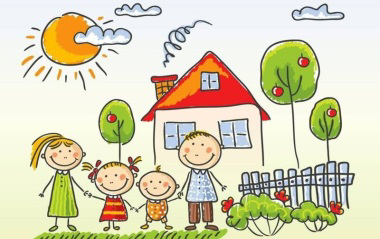 Памятка родителям.Тема: Семейные ценности.«От того, как прошло детство, кто вёл ребёнка за руку в детские годы, что вошло в его разум и сердце из окружающего мира – от этого в решающей степени зависит, каким человеком станет сегодняшний малыш».В. А. СухомлинскийДошкольное учреждение и семья – два социальных института, от которых зависит эффективность процесса воспитания ребёнка. Безусловно, что влияние семьи на ребёнка сильнее, чем влияние дошкольного учреждения или школы. Однако семья не может обеспечить в полном объёме воспитание активной, нравственной и творческой личности. Поэтому необходимо сотрудничество семьи и детского сада. Ни детский сад без семьи, ни семья без детского сада не способны справиться с тончайшими и сложнейшими задачами становления человека.Семья и семейные ценности – это два понятия, которые не могут существовать друг без друга. Семейные ценности теряют свое значение, если не будет семьи. А семья не имеет возможности существовать без основополагающих принципов, которые смогут сохранить ее целостность и духовное здоровье. Семейные ценности – это отношение человека к человеку, насыщенные любовью и заботой.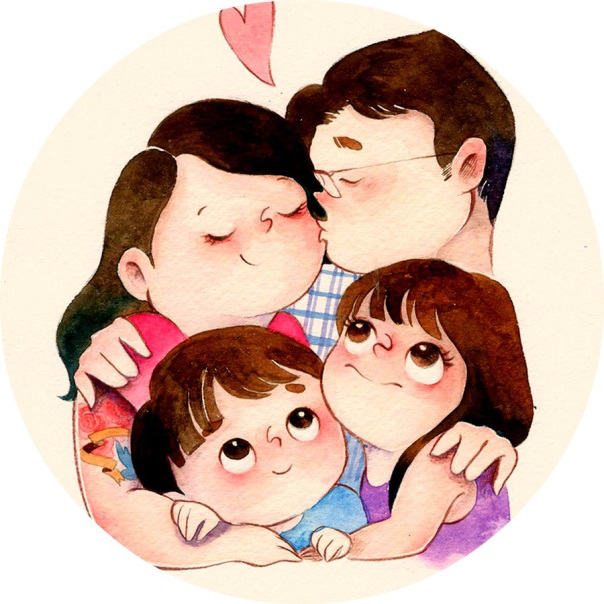 